.DIRECT DEBIT MANDATE  SEPA Issuer code:  ID number:  You must first check that the bank at which your account is open offers SEPA direct debit mandates. By signing this mandate form, you authorise SOCIETE GENERALE to send instructions to your bank to debit your account in accordance with SOCIETE  GENERALE’s instructions, as part of the financing of a purchase order and/or the exercising of options or for the payment of a subscription in relation to  a securities transaction.  You have the right to be repaid by your bank under the conditions described in the agreement you signed therewith.  Any repayment request must be submitted in the 8 weeks following the date on which your account was debited by an authorised deduction.  Legal information on the pre-notification period: by way of exception to applicable regulation, pre-notification of the deduction shall be provided by the  transaction notice to be sent to you 1 business day following the execution of your order, with the deduction itself being made 5 business days following the execution of your order. By signing this mandate, you accept this time frame.  Please note that in the absence of any debit order within 36 months, this mandate shall be null and void. If you wish your account to be debited again  after this period, you will have to sign a new direct debit mandate.  1 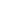 IDENTIFICATION OF THE DEBTOR  Full name of the debtor:  Address of the debtor:  IDENTIFICATION OF THE CREDITOR Name of the creditor: SOCIETE GENERALE Address of the creditor: SOCIETE GENERALE   SECURITIES SERVICES - SBO/CIS/ISS/SRP   32 RUE DU CHAMP DE TIR - CS 30812   44308 - NANTES CEDEX 3 - FRANCE  ID number of the creditor: FR96003100714 !If your address has changed, please attach proof of residence, dated within the last six months that includes your full name (a copy of your most recent  tax return, a gas, electricity or phone bill, or rent receipt). For legal entities, you must attach a copy of the front and back of an identification document of  the representative as well as a copy of the representative’s powers. 2 BANK DETAILS OF THE DEBTOR (TO BE COMPLETED)  Account IBAN: FR | | | | | | | | | | | | | | | | | | | | | | | | | | | | | | | |  (International identification number of the bank account)  Bank BIC: | | | | | | | | | | | | | (International identification code of your bank) Currency of the account: EURO IMPORTANT: you must attach to this mandate proof of your bank account details, with your full name, provided by your bank and  mentioning the following items:  • international bank identifier (BIC or SWIFT code),  • the bank account's IBAN.  The bank details provided in this document shall be used for all payments that SOCIETE GENERALE issues in your favour as part of the  management of your assets  Type of payment: Recurring payment  3Date: | | | / | | | / | | | | | Signature:  /!\ Your mandate will only be valid if sections 1, 2 and 3 have been verified/completed.  The personal data collected in connection with this document is required for opening an account or accounts and/or providing you with the products and services you have currently subscribed. This information, and any information collected at a  later date, may be used by Societe Generale for management of the banking relationship and in particular risk selection, determination of your tax status, prevention of incidents and fraud and the fight against money laundering and terrorist  financing, as well as for statistical research purposes. The retention periods relating to these purposes are set out in the general terms and conditions of the securities account agreement. These personal data processed for the above purposes  are necessary for execution of the contract, compliance with a legal obligation or, in the case of the fight against fraud, necessary to further the legitimate interests of Societe Generale, whilst respecting your fundamental freedoms and rights. With  explicit agreement and insofar as necessary for the purposes specified above or for the pooling of resources or presentation of products and/or services, they may be communicated by Societe Generale to legal entities within the Societe Generale  group, as well as its subcontractors and service providers to the extent necessary to perform the tasks entrusted to them, either inside or outside the European Economic Area. These necessary data transfers are carried out subject to conditions  and guarantees intended to ensure the protection of your personal data. Furthermore, mainly due to the international dimension of the Societe Generale group, processing of the information mentioned above is likely to involve the transfer of  personal data to countries outside the European Union. In this case, the transferred personal data is protected by a specific and demanding framework consistent with the models adopted by the European Commission is applied by Societe  Generale, along with appropriate security measures. You have a right of access, rectification and deletion, restriction on processing, as well as a right to the portability of your personal data. You may also object to the processing of that data on  personal grounds at any time. It is noted that the exercise of some of these rights may on a case by case basis make it impossible for Societe Generale to provide the product or service.  You may exercise your rights and contact the data protection officer by contacting: the branch where your account was opened, by email to the following address: SGSS-PersonalData@socgen.com; or via your online space. You are entitled to  lodge a complaint with the French Data Protection Authority (CNIL), the authority in charge of compliance with personal data requirements.  Section to be completed by Societe Generale  Unique mandate reference (UMR): | | | | | | | | | | | | | | | | | | | | | | | | | | | | | | | | | | | | |  The UMR will be shown on the transaction notice that will be sent to you 1 business day following the execution of your order. 